Environmental Sustainability Conference: ProgrammeWednesday 11th November 2015Rivers Suite, Craiglockhart Campus12noon		Lunch and Posters1pm	Welcome and Introduction	Gerry Webber1:10pm               Environmental Sustainability at Edinburgh Napier	Jamie Pearson		David Fairhurst		Paul Jefferson1:35pm 	Modelling and Simulation of Traffic/Driver Behaviour	Joseph Appiah	School of Engineering and Built Environment2:00pm	Scottish Biofuels Programme	Colin Robertson	2:25pm	Engaging with the Environment: What Can We do and Why?	Richard Whitecross	The Business School2:50pm	Refreshments3:05pm	Mikoko Pamoja	Mark Huxham	School of Life Sport and Social Sciences	3:20pm	Social Responsibility and Sustainability	Michelle Brown                    	The University of Edinburgh	4:00pm	Review of posters with presentation of prizes                              	Jamie Pearson4:05pm	Structured discussion	All				4:50pm	Closing remarksList of SpeakersColin Robertson	Innovation/Business Development ManagerDavid Fairhurst	Energy & Utilities ManagerGerry Webber 	University SecretaryJamie Pearson 	Environmental Sustainability ManagerJoseph Appiah	School of Engineering and Built EnvironmentMark Huxham	Professor, School of Life Sport and Social SciencesMichelle Brown 	Head of SRS Programmes, The University of EdinburghPaul Jefferson		Sustainability Engagement OfficerRichard Whitecross 		Lecturer, The Business School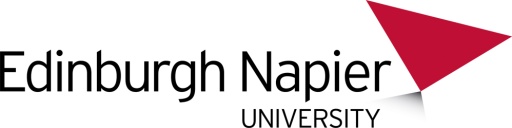 